Комплекс пальчиковой гимнастики, психогимнастики по темам(Разработано совместно с учителем-логопедом)Тема «Посуда, пища»Развитие мелкой моторики. Раз, два, три, четыре,                     (чередование хлопков в ладоши и ударов кулачков друг о друга)Мы посуду перемыли:                      (одна ладонь скользит по другой по кругу)Чайник, чашку, ковшик, ложкуИ большую поварешку .                   (загибать пальчики по одному, начиная с большого)Только чашку мы разбили,Ковшик тоже развалился,Нос у чайника отбился.Ложку мы чуть-чуть сломали.          (разгибать пальчики по одному, начиная с большого)Так мы маме помогали!                     (удар кулачками друг о друга, хлопок в ладоши)Маша каши наварила,                         Указательным пальцем правой рукиМаша кашей всех кормила.                    дети мешают в левой ладошке.Положила Маша кашу                            Загибают по одному пальчикуКошке – в чашку,                                     на левой руке.Жучке – в плошку,А коту – в большую ложку.В миску – курицам, цыплятамИ в корытце поросятам.Всю посуду заняла,                                 Разжимают кулачок.Все до крошки раздала.                          Сдувают «крошку» с ладошки Мимические упражненияВыразить мимикой свое огорчение — разбили чашку, радость — купил новую посуду, неудовольствие — много грязной посуды.Показать состояние грязной посуды, которая была у бабушки Федоры в сказке К. Чуковского.Психогимнастика. Варим суп. Показать: вы моете и вытираете руки перед приготовлением пищи. Наливаете воду в кастрюлю. Зажигаете горелку газовой плиты и ставите кастрюлю на конфорку. Чистите и режете овощи, засыпаете их в кастрюлю, солите, помешиваете суп ложкой, черпаете суп поварешкой.Показать, как надо осторожно нести чашку, наполненную горячей водой. Представить и показать: вы поднимаете горячую сковороду, передаете по кругу горячую картофелину.СчиталкаМы сейчас уху варили,
Посолить уху забыли –
Не солены караси…
Сбегай соли принеси!
                                         Тема: «Зима»Развитие мелкой моторикиПсихогимнастика. Обыгрывание ситуации «Новый год». Изобразить Деда Мороза и Снегурочку, идущих на елку. Показать: разные звери встречают Новый год.Пластические этюдыЗимние забавы.. Изобразить: вы катаетесь на коньках, играете в снежки, лепите снежную бабу, везете на санках малышей, ходите на лыжах.Изобразить зимующих птиц: дятла, ворону, высиживающую птенцов, и замерзшего воробья.Изобразить зверей в зимнее время: зайчика, притаившегося под кустом; лису, прислушивающуюся к шороху мышки под снегом; голодного волка; спящего медведя; белочку, нашедшую свою кладовую, и др.                                          Тема «Одежда»Развитие мелкой моторикиВыполнять действия и движения в соответствии с содержанием стихотворений.       В понедельник я кроила, А во вторник — платье шила. В среду — фартук вышивала, А в четверг — белье стирала: Все свои платочки И Братишкины носочки. А в пятницу, субботу Отдыхала от работы.Три Катюшки В деревушке (руки над головой в форме «домика»)Три Катюшки Взяли в руки три катушки, ( одновременный показ трёх пальцев)Шуре сшили сарафан, (Поочередное загибание пальцев)Сшили дедушке кафтан,Сшили бабушке жакет.Сшили дедушке жилет.А девчонкам и мальчишкам —Всем Андрюшкам и Наташкам —Сшили яркие штанишки,Сшили пестрые рубашки.6.  Мимические упражненияПередать эмоции: радость, удивление, восхищение и печаль. Показать: вы радуетесь покупке новой одежды, удивляетесь необычному наряду, восхищаетесь новым костюмом мамы; печалитесь, нечаянно порвав одежду.ПсихогимнастикаОживление предметовПредставить себя новой шубой; потерянной варежкой; варежкой, которую вернули хозяину; рубашкой, брошенной на пол; рубашкой, аккуратно сложенной.Представить: пояс — это змея, а меховая рукавичка — мышонок. Каковы будут ваши действия?Тема: «Животные жарких стран»Развитие мелкой моторикиВерблюд. Сжать кулачки и соединить их на сгибе пальцев.Вот верблюд — живое чудо.Два горба есть у верблюда. С.МаршакКрокодил. Раскрывать и закрывать сложенные ладони с загибанием пальцев внутрь ладони.А зубастый крокодил Чуть меня не проглотил. С МаршакЖираф. Сжать пальцы в кулак, чуть-чуть приподняв мизинец и указательный палец.Мимические упражненияОбезьянки-кривляки.   Сердитый тигр. Испуганная газель.Психогимнастика. Пластические этюдыМартышка-кривляка. Педагог показывает какие-либо дви: а дети повторяют их. Затем дети придумывают движения сами.Лев. Изобразить ленивую и мягкую походку львицы, грозный взгляд и потряхивание гривой льва.Крокодил. Лечь на пол, вытянуть вперед руки и изобразить, как открывает и закрывает пасть крокодил.Гиппопотам. За гиппопотамом по пятам топает гиппопотам. Изобразить идущих друг за другом, а затем купающихся и плавающих гиппопотамов.                          Тема: «Зима. Зимующие птицы».Развитие мелкой моторики.Координация речи с движением. Раскрытая ладонь одной руки изображает дерево, а указательный палец другой – клюв дятла.Я по дереву стучу,
Червячка добыть хочу.
Хоть он скрылся под корой,
Все равно он будет мой.Мимические упражненияСердитый воробей. Отважная воробьиха  защищает своих воробьят. Испуганный птенчик.. Дятел готовится стучать. Расслабить мышцы лица, закрыть глаза, слегка опустить нижнюю челюсть.Психогимнастика. Представить себя заботливой. Показать: как вы ухаживаете за  зимующими птицами: сыплете им зерно, семечки, хлебные крошки.Воробушек. Выполнять движения и действия по ходу чтения стихотворения.У воробушка головушка болела.Ох, как болела!Ох, как болела!(Обхватить голову обеими руками и покачатьею из стороны в сторону, показывая,как у воробья болит голова.)У воробушка спинушка болела.Ох, как болела!Ох, как болела!(Положить руки на спину и раскачиваться.)У воробушка крылышко.Ох, как болело!Ох, как болело!(Погладить левой рукой правую руку.)У воробушка ноженька,Ох, как болела!Ох, как болела!(Разглаживать рукой «больную» ногу.                                    Тема:  «Транспорт»Развитие мелкой моторикиПо ходу чтения стихотворения по очереди загибать пальчики *** Мы с первым пальцем-малышкомВ трамвайный парк пойдем пешком.С другим — поедем мы в трамвае,Тихонько песни напевая.А с третьим — сядем мы в такси. Попросим в порт нас отвезти!С четвертым пальчиком в ракетеМы полетим к другой планете.Садись-ка, пятый, в самолет,С тобой отправимся в полет.Правая рука изображает самолет: большой палец и мизинец растопырены — это крылья.СамолетЛетит самолет высоко-высоко,Ему на посадку зайти нелегко!Летчик за кругом делает круг...Ему самолет и товарищ, и друг!На взлетную полосу сел самолет,Вперед побежал — и закончен полет. Двери открылись, под трапом земля, И пассажиров встречают друзья.Мимические упражненияПредставить: вы едете в переполненном автобусе. Выразить свое состояние: вам неприятно, тяжело. Показать: вы чувствуете неловкость и вину, так как нечаянно толкнули пассажира.Изобразить внимательного шофера и вежливых пассажиров; ответственного капитана корабля и сосредоточенного пилота воздушного судна.Психогимнастика. Обыгрывание ситуацииРыбаки.Изобразить действия моряков. Моряки бросают якорь, вытягивают сети с рыбой, поднимают паруса, тянут канат, спускают на воду шлюпку и гребет к берегу.Имитация езды на велосипеде и мотоцикле. Представить и показать: вы едете на велосипеде или мотоцикле.Угадайте, что я делаю. Один ребенок показывает какое-либо действие, например: заливает в бак бензин, прикручивает колесо, заводит машину, крутит руль и т. д. Другие угадывают, что он делает, а затем повторяют его действия.                                Тема «Бытовая техника».Развитие мелкой моторикиВыполнять действия и движения в соответствии с содержанием стихотворения.Мимические упражненияВыразить эмоциональное состояние, связанное со случившимися событиями, показать: вы радуетесь покупке компьютера или видеоприставки, огорчились из-за неисправности телевизора.Изобразить яблоко и апельсин в соковыжималке, кофе в кофемолке. Психогимнастика. Пластические этюдыОбразные перевоплощенияПередать движением, мимикой или иным способом функциональное назначение электроприборов и бытовых машин: наполненный продуктами и пустой холодильник, работающий пылесос, закипевший электрочайник, включенный телевизор, работающий миксер и др.Действия с воображаемыми предметамиПредставить и изобразить: вы чистите ковер пылесосом, взбиваете яичные белки для торта миксером, ходите по комнате в наушниках и слушаете приятную музыку.Тема «Семья»Развитие мелкой моторикиВыполнять действия и движения пальчиками в соответствии со смыслом текста стихотворения и потешки.Дружная семья Кто-то делает вот так —            Рубит дерево вот так: Тук-тики,                                        Тук-тики,                                       Так!Кто-то делает вот так —Молотком стучит вот так:Дзинь-тики,Дзинь-тики,Так!Кто-то делает вот так —Тесто шлепает вот так:Шлеп-тики,Шлеп-тики,Так!Кто-то делает вот так:Топ-тики,Топ-тики.Лбом о столик:Тук-тики.Чашку на пол: Дзинь-тики. Возле стенки: Шлеп-тики. Так! В. ОрловЭтот пальчик — дедушка.Этот пальчик — бабушка, Этот пальчик — папочка, Этот пальчик — мамочка. Этот пальчик — я.Вот и вся моя семья. Мимические упражненияИзобразить маму (огорченную, печальную, радостную).Изобразить добродушную маму, строго дедушку, рассердившегося Психогимнастика. Пластические этюдыИзобразить: мама собирается на работу: одевается, причесывается, накладывает макияж.Тема: «Космос»Развитие мелкой моторики«Земляне прощаются с марсианами».Первые половины недели:, А) Ладони рук подняты вверх. Ладонь правой руки сжимается в кулачок,  ударяется об ладонь левой, разжимается, возвращается в исходное положение. То же самое делает левая ладонь: сжимается, в кулачок, ударяется об правую ладонь, возвращается в исходное положение. (Под счет до 10)Б) Ладони смотрят друг на друга в горизонтальном положении . Правая ладонь сжимается в кулачок, ударяется об левую ладонь, левая сжимается в кулачок, правыя ладошка накрывает  левый кулачок, вернуться в исходное положение. То же с левой рукой.Поочередная смена положений руки: кулак-ладонь-ребро.Пальчиковая гимнастика «ЛУНА». Два грецких ореха или маленьких каучуковых мячика ребёнок держит в одной руке и вращает их одним вокруг другого (по типу китайских шаров).Вокруг Земли Луна летает,А вот зачем – сама не знает.Мимические упражнения          Космонавты обрадовались, когда приземлились на Марс. Видят к ракете идут           непонятные существа, удивились: неужели это марсиане? Марсиане сначала были            сердиты на незваных гостей. Космонавты успокоили жителей  планеты Марс,    улыбнулись им.Психогимнастика. Изобразить: как марсиане идут Тема: «Животный мир океана»Развитие мелкой моторики«Колодец»Морскую воду пить нельзя, она соленая. Давайте построим колодец. В  колодце вода холодная, чистая, колодезная. (колодец строим из счетных палочек). Где вы рыбки?Рыбки, рыбки, где вы, где?
Рыбки плавают в воде.
Вы плывете, рыбки, сами?
Машете вы плавниками.
Что блестит, как жар горя?
На вашем теле чешуя.
Рыбки, рыбки, вы не спите.
Вы плывите! Вы плывите!Мимические упражненияПоказать обложку книги «Сказка о рыбаке и рыбке». Закинул старик невод в море, вытащил с тиной морской, огорчился. Еще раз закинул невод, опять не поймалась рыбка, рассердился. В третий раз забросил в море невод, поймалась золотая рыбка. Обрадовался старик, но жалко ему стало золотую рыбку, опустил ее в море. 1. Поймали золотую рыбку-обрадовались.2. Рыбка сорвалась со крючка-огорчились.3. Друг поймал огромную рыбу-удивилисьПсихогимнастика. Обыгрывание ситуацииРыбаки. Изобразить действия моряков. Моряки бросают якорь, вытягивают сети с рыбой, поднимают паруса, тянут канат, спускают на воду шлюпку и гребет к берегу.Тема: «Наша армия».Развитие мелкой моторики Наша армияАты-баты, аты-баты!На парад идут солдаты!Вот идут танкисты,Потом артиллеристы,А потом пехота -Рота за ротой!Поочередно «шагают» указательным и средним пальцами правой и левой руки.Мимические упражненияЭто граница ( показ картинки) Через пограничную полосу крадется враг-нарушитель. Покажите, какое у него выражение лица. Российский пограничник увидел «нарушителя», крикнул: «Стой! Кто идет». Враг испугался, задрожал, кинулся убегать.Психогимнастика. Обыгрывание ситуацииСолдаты. Изобразить действия солдат. Солдаты маршируют, тянут канат, спускают по канату.т.д.Тема: «Новый год».Развитие мелкой моторикиНаступает Новый год!---- хлопаем в ладошиДети водят хоровод. ------кисти сцеплены пальцами, руки вытянуты, кисти внутрь-наружуВисят на елке шарики,------ поочередно соединяем пальцы на двух руках, образуя шарСветятся фонарики.----- фонарикиВот сверкают льдинки,---- сжимать и резко разжимать кулаки по очередиКружатся снежинки.---- легко и плавно двигать кистямиВ гости дед Мороз идет,----- пальцы шагают по коленям или по полуВсем подарки он несет.----- трем друг об друга ладониЧтоб подарки посчитать,---- хлопаем по коленям или по полу, одна рука — ладонью,Будем пальцы загибать          другая — кулаком, а затем меняем:-----1, 2, 3, 4, 5, б, 7, 8, 9, 1О.----- по очереди массажируем каждый палецМимические упражнения Передать гневную интонацию деда Мороза.Дед Мороз проспал в постели,Встал, сосульками звеня:— Где вы, вьюги и метели?Что не будите меня?Тема: «Весна»Развитие мелкой моторикиВыполнять действия в соответствии с содержанием стихотворения.Наши алые цветкиРаскрывают лепестки.Ветерок чуть дышит,Лепестки колышет.Наши алые цветкиЗакрывают лепестки.Тихо засыпают,Головками качают. *********Стучат всё громче дятлы,
Синички стали петь.
(Ладони сомкнуты “ковшом”, поднимаем руки вверх, раскрываем ладони, боковые части остаются прижатыми, пальцы растопырены).Встаёт пораньше солнце,
Чтоб землю нашу греть.
(Движения повторяются).Встаёт пораньше солнце,
Чтоб землю нашу греть.
Бегут ручьи под горку,
Растаял весь снежок,
(Выполняем руками волнообразные движения (пальцы выпрямлены, сомкнуты, ладони повёрнуты вниз).А из под старой травки
(Ладони сомкнуты “ковшом”).Уже глядит цветок…
(Ладони раскрываются, боковые стороны рук соединяются, пальцы раскрыты, полусогнуты (чашечка цветка).А из под старой травки
Уже глядит цветок
(Движения повторяются).Раскрылся колокольчик
(Руки стоят на столе, опираясь на локти. Пальцы сжаты в кулак).
В тени там, где сосна,
(Пальцы постепенно разжитаются, свободно расслаблены (чашечка колокольчика).Динь-динь, звенит тихонько,
(Качаем кистями рук в разные стороны, проговаривая “динь-динь”).Динь-динь, пришла весна.
Динь-динь, звенит тихонько,
Динь-динь, пришла весна.Мимические упражнения1. Выразить радость людей от встречи с весной. Показать: вам тепло и приятно, вы греетесь на солнышке.2. Представить себя доброй и ласковой Весной. Изобразить: вы дарите деревьям листву, лугам траву и цветы.3. Медведь в берлоге.Пригрело солнышко, снег растаял, и попала медведю в берлогу. Показать, как медведь испугался, удивился, огорчился, а потом обрадовался, поняв, что пришла весна ляется: м-м-м-Психогимнастика. Обыгрывание ситуацииВесна принесла хорошее настроение не только нам, но и всему живому. Изобразить зверей , встречающих весну: как из норки вылезает ежик, как просыпаются барсук и медведь, как радуются зайчик и белочка.Представь себя говорливым ручьем, печальным снеговиком, плачущей сосулькой и пробивающимся из-под снега подснежником.Действия с воображаемыми предметами.                                                  Тема «Осень» 6. Развитие мелкой моторики. Координация движений в сочетании с речьюВетер северный подул:«С-с-сс», все листьяС липы сдул...	(Пошевелить пальцами и подуть на них.)Полетели, закружилисьИ на землю опустились.Дождик стал по ним стучать:«Кап-кап-кап, кап-кап-кап!»   (Постучать пальцами по столу.)Град по ним заколотил,Листья все насквозь пробил.   (Постучать кулаками по столу.)Снег потом припорошил,	(Плавные движения кистями рук вперед -назад.)Одеялом их накрыл.	(Ладони крепко прижать к столу.)7.  Мимические упражненияИзобразить раннюю осень: у ранней осени веселое лицо, она радостная, щедрая, добрая, красивая. Изобразить позднюю осень: поздняя осень грустная, печальная, зимой гонимая. Изобразить плачущую осень.Наше настроение. Показать, какое у вас настроение в яркий, солнечный осенний и в дождливый, хмурый осенний день.Увидели гриб-сморчок. Сморщить лицо. Показать, как вы удивились, увидев огромный мухомор. Вытянуть лицо и раскрыть рот. Поднимать и опускать брови. При поднимании бровей глаза широко раскрываются, при опускании — почти закрываются.Любуемся красивым нарядом осени: «О-о-о, о-о-о, о-о-о!» Увидели большой гриб и удивились: «О-о-о-о-о!» Нашли червивый гриб, огорчились:  «Ах-ах-ах!»8.  Психогимнастика. Образные  перевоплощенииПоказать, как животные готовятся к зиме»! ежик забирается в норку; медведь ищет себе место для берлоги; белочка складывает шишки и грибочки в свою кладовую.За грибами. Мы по лесу шли-шли, подосиновик нашли, положили в кузовок, дальше пошли. Мы по лесу шли-шли, белый гриб нашли...                                               Тема: « Овощи»5 . Развитие мелкой моторики. Координация движений в сочетании с речьюПоочередно загибать пальцы. Сколько грядок в огороде?                  В огороде у Федоры                                  Растут на грядках помидоры,                           А на грядке у Филата                                  Много разного салата.                                      У бабушки Феклы                                         Четыре грядки свеклы.                                        У дядюшки Бориса                                        Очень много есть редиса.                                 У Маши и Антошки                                            Две гряды картошки.                                            Рад, два, три, четыре, пять — Поможем урожай собрать.6 .	Мимические упражненияЧистим и едим лук. От лука слезятся глаза. Он горький. Огородное пугало. Показать: вы испугались огородного пугала. Изобразить страшное пугало, чтобы все птицы вас испугались.7 . Психогимнастика. Изобразить капусту на грядке; кабачок, подставивший солнышку бочок; соленые огурцы в банке.Сажаем огород. Выполнять действия в соответствии с содержанием текста.Мы лопатки взяли,	Семена рядамиГрядки раскопали.	Дружно мы сажали.Грабли в руки взяли,	А потом водоюГрядки разровняли.	Теплой поливали.                                           Тема «Фрукты»Развитие мелкой моторики. Координация движений в сочетании с речьюПалец толстый и большойВ сад за сливами пошел.Указательный с порогаУказал ему дорогу.Средний пальчик — самый меткий:Он сбивает сливы с ветки.Безымянный поедает,А мизинчик-господинчикВ землю косточки сажает.Поочередно загибать пальчики сначала правой, а затем левой руки. Мимические упражненияВыразить удовольствие от приятного аромата яблока.Сладкое яблоко. Передать эмоциональное состояние: вы едите сладкое яблоко, сладкий виноград, кислый лимон, терпкую хурму или айву.Выразить свое состояние в ситуациях: видите червяка в яблоке, червяк грызет яблоко.Яблоко свалилось нам на голову.Психогимнастика. Изобразить действия садовника: как он копает ямки, сажает плодовые деревья, белит стволы деревьев, делает обрезку, опрыскивает деревья и т.д.Образные перевоплощенияПредставить себя фруктовым деревом со спелыми наливными яблоками: «Я самое спелое, сладкое, большое!»                                                          Тема « Перелётные птицы»Развитие мелкой моторики. Координация движений в сочетании с речьюСобираем счетные палочки одними и теми же пальцами рук: Двумя указательными, двумя средними, и т.д.На каждую стихотворную строчку – по одному  движению (взятию палочки)Клювов длиннееНе видывал яЧем клювы у аиста и журавля.Загибать пальчики и выполнять действия в соответствии с содержанием стихотворений.ЧижиЖили в квартире сорок четыреСорок четыре веселых чижа:Чиж-судомойка,Чиж-поломойка,Чиж-огородник,Чиж-водовоз,Чиж за кухарку.Чиж за хозяйку.Чиж на посылках,Чиж-трубочист...Спать захотели,Мимические упражненияВыразить состояние грусти и печали. Показать: вы прощаетесь с улетающими птицами.Изобразить птиц в морозный день: «Ой, холодно! Ой, как зябнут ножки!»Выразить мимикой состояние голодных и замерзающих птиц. Передать эмоциональное состояние: вы сочувствуете птицам, жалеете их.Изобразить радость аистов и других перелетных птиц, увидевших родные края после возращения из дальних странствий.Психогимнастика. Воробушек. Выполнять движения и действия по ходу чтения стихотворения.У воробушка головушка болела.Ох, как болела!Ох, как болела!(Обхватить голову обеими руками и покачатьею из стороны в сторону, показывая,как у воробья болит голова.)У воробушка спинушка болела.Ох, как болела!Ох, как болела!(Положить руки на спину и раскачиваться.)У воробушка крылышко.Ох, как болело!Ох, как болело!(Погладить левой рукой правую руку.)У воробушка ноженька,Ох, как болела!Ох, как болела!(Разглаживать рукой «больную» ногу.Изобразить журавля, который стоит на одной ноге, ходит по  болоту, ловит лягушек.Тема «Домашние животные»Развитие мелкой моторикиВыполнение действий и движений пальчиками в соответствии со смыслом стихотворения 
Это звериМимические упражненияВыразить мимикой эмоции: страх, испуг, сострадание, боль.Выразить мимикой и жестами отношение разных людей к животным: мальчик гладит щенка, девочка испугалась сердитого бульдога.Представить и показать мимикой состояние собаки, которую выгнали из дома, голодного котенка, просящего молочка у своей хозяйки.Выразить состояние хозяйки, у которой пропала кошка или коза. Изобразить провинившуюся кошку, укравшую сосиску, а затем выразить ей сочувствие.Плачет киска в коридоре. У нее большое горе: Злые люди бедной киске Не дают украсть сосиски. Б.Заходер Психогимнастика. Образно-пластическое творчество детейИзобразить ласковую кошечку, игривого жеребенка; довольную, полакомившуюся капустой козочку; бодливую корову, грозного быка; поросенка, валяющегося в грязи; верблюда, идущего по пустыне.Тема: «Откуда хлеб пришёл?».Развитие мелкой моторики«Мышка зернышко нашла»Мышка зернышко нашла И на мельницу снесла. Намолола там муки, Испекла всем пирожки: Мышонку — с капустой, Мышонку — с картошкой, Мышонку — с морковкой, Мышонку — с морошкой. Для большого толстякаВсе четыре пирожка:С капустой, с картошкой,С морковкой, с морошкой.Мимические упражненияВыразить   мимикой   свое огорчение — разбили чашку, радость — купили новую посуду,   неудовольствие — много грязной посуды.Показать состояние грязной посуды, которая была у бабушки Федоры в сказке К. Чуковского.Чудесные  превращения. Изобразить  кипящий  чайник;  кастрюлю,  наполненную водой; ведро с крышкой; разбившуюся чашку; чайник с заваренным чаем. Психогимнастика. Пластические этюды. Имитация действийВарим суп. Показать: вы моете и вытираете руки перед приготовлением пищи. Наливаете воду в кастрюлю. Зажигаете горелку газовой плиты и ставите кастрюлю на конфорку. Чистите и режете овощи, засыпаете их в кастрюлю, солите, помешиваете суп ложкой, черпаете суп поварешкой.Показать, как надо осторожно нести чашку, наполненную горячей водой. Представить и показать: вы поднимаете горячую сково роду, передаете по кругу горячую картофелину.Пластический этюд. Слушать стихотворение и выполнять действия в соответствии с его содержанием.        ПельмениЯ три горсточки мукиСыплю в миску из руки,Подолью воды немножко,Размешаю тесто ложкой,Все с яйцом я перетру,Тесто я руками мну.                                                                                                                                       Разделяю на кусочки,Делаю я колобочки.Мясорубку покручу,Фарш мясной я получу.Отделяю фарша горстку,На кружок кладу я горку,Я края соединяю,Пальчиками их сжимаю,Покажу свое уменье —Вылеплю я сто пельменей!                           И. Лопухина                        Тема «Сельскохозяйственные работы».Развитие мелкой моторики. «ГРАБЛИ». Руки, как грабельки (большой прижат к ладони, а остальные слегка разведены и полусогнуты), скребут по шершавой поверхности подушечками пальцев (на ударные слоги):Граблями сгребаем мы мусор с земли, Чтоб к свету росточки пробиться смогли.Мимические упражненияВыразить радость людей от встречи с весной. Показать: вам тепло и приятно, вы греетесь на солнышке.Представить себя доброй и ласковой Весной. Изобразить: вы дарите деревьям листву, лугам траву и цветы.Солнышко . Пригрело солнышко, снег растаял, и вода попала медведю в берлогу. Показать, как медведь испугался, удивился, огорчился, а потом обрадовался, поняв, что пришла весна. Психогимнастика. Пластические этюдыВыполнять действия и движения в соответствии с содержанием стихотворения.—   Весна, где ты зимой была?—   Я в речке зиму провела, Мы с речкою проснулись И к вам в село вернулись. Гляди, набухли почки, Проклюнулись листочки, Пичуги прилетелиИ на ветвях запели.И долгожданное теплоК тебе, к нему, ко всем пришло.Весна принесла хорошее настроение   не   только нам, но и всему живому.Изобразить  зверей, встречающих   весну: из норки вылезает ежик, просыпаются барсук и медведь, радуются зайчик и белочки.Представить, себя говорливым ручьем, печальным снеговиком, плачущей сосулькой, пробивающимся из-под снега подснежником.                                        Тема «Город. Улица».Развитие мелкой моторики «Переход»«Ходим» пальцами (указательными и средним) по «зебре» дорожного перехода на ударные слоги: Нас с тобой переведётПешеходный переход.Ребёнок выполняет это упражнение сначала одной рукой, потом  двумя – одновременно.Мимические упражненияПредставить: вы едете в переполненном автобусе. Выразить свое состояние: вам неприятно, тяжело. Показать: вы чувствуете неловкость и вину, так как нечаянно толкнули пассажира.Изобразить внимательного шофера и вежливых пассажиров; ответственного капитана корабля и сосредоточенного пилота воздушного судна.Психогимнастика. Пластические этюдыОбыгрывание ситуацииИмитация езды на велосипеде и мотоцикле. Представить и показать: вы едете на велосипеде или мотоцикле.Угадайте, что я делаю. Один ребенок показывает какое-либо действие, например: заливает в бак бензин, прикручивает колесо, заводит машину, крутит руль и т. д. Другие угадывают, что он делает, а затем повторяют его действия.Тема: «Профессии»Развитие речевого дыхания и голосаПрокололась шипа у машины. Произнесение звука ш-ш-ш.Насос. Произнесение звука с-с-с-с.                                                                                                                                                                                                                                                                                                                                                                                                                                                                                                                                                                                                                                                Машины едут по мокрой мостовой. Произнесение слогов: «Ша-шу-ши-шо».Гудит поезд. Произнесение слога ту на одном выдохе: «Ту-ту-ту-ту».Сигналит машина. Произнесение слога на одном выдохе: «Би-би-би-би».Развитие мелкой моторики «НАПЁРСТОК». Психогимнастика. Пластические этюдыОбыгрывание ситуацииРыбаки. Изобразить действия моряков. Моряки бросают якорь, вытягивают сети с рыбой, поднимают паруса, тянут канат, спускают на воду шлюпку и гребут к берегу.Имитация езды на велосипеде и мотоцикле. Представить и показать: вы едете на велосипеде или мотоцикле.Угадайте, что я делаю. Один ребенок показывает какое-либо действие, например: заливает в бак бензин, прикручивает колесо, заводит машину, крутит руль и т. д. Другие угадывают, что он делает, а затем повторяют его действия.Образные перевоплощенияИзобразить автобус, переполненный людьми; корабль, попавший в шторм; сломанную машину; летящий самолет.                                        Тема «Человек» 
1. Развитие мелкой моторики. Координация движений в сочетании с речью
Четыре пальца сложены в кулак. Большой палец, обращаясь с просьбой, дотрагивается до каждого поочередно. Отвечая, каждый из пальцев распрямляется и вновь сгибается.

— Братец, принеси дрова!
— Заболела голова!
— Средний, ты наколешь дров?
— Я сегодня не здоров!
— Ну, а ты натопишь печку?
— Ох, болит мое сердечко!
— Ты, меньшой, свари обед!
— У меня силенок нет!
— Что же, сделаю все сам, Но обеда вам не дам!
- Голодать готовы?
— Мы уже здоровы! И. Лопухина
* * *
Ну-ка, братцы,
За работу!
Покажи свою охоту!
Тебе, большой, дрова рубить.
Тебе, указательный, печку топить.
Среднему — воду носить.
Безымянному — кашу варить.
Ты, мизинчик-малышок,
Вымой глиняный горшок.

2. Психогимнастика. Пластические этюды
Осторожные дети.
Показать, какими осторожными вы бываете в лесу, боясь напугать лесных обитателей.
Вдруг услышали медвежьи шаги, испугались. Оказалось — это зайчик пробежал. Показать: вы смелые, бесстрашные, никого не боитесь.
Вы долго ходили по лесу, устали, замучились, проголодались. Поели земляники — стали бодрыми, радостными.
Образные перевоплощения
Изобразить человека, который несет тяжелый груз.
Показать: великан ходит среди лилипутов, лилипут среди великанов.
Изобразить охоту первобытных людей на мамонта.Тема: «Деревья. Лес»Развитие мелкой моторики. Координация движений в сочетании с речьюВыполнять действия и движения пальчиками в соответствии с содержанием стихотворения и потешки.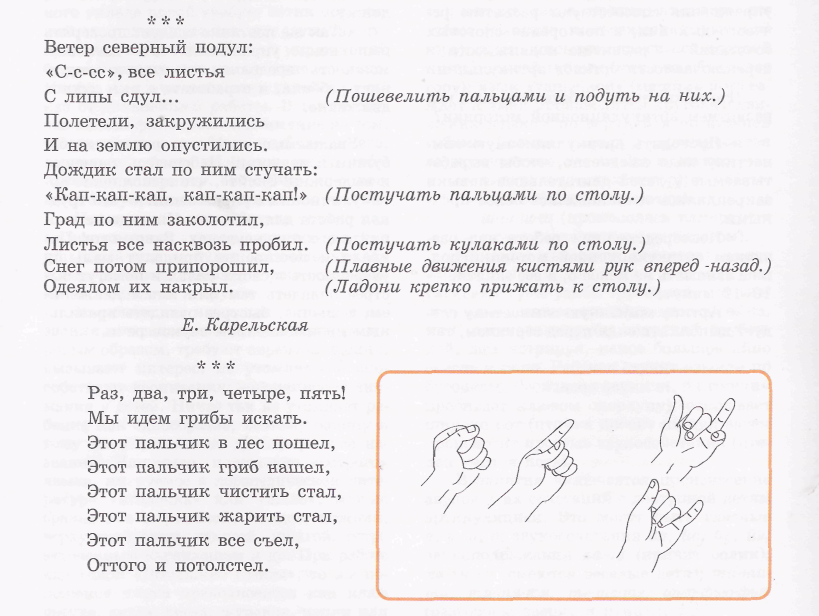 Деревья Даём ребёнку колючий мяч или круглую щётку для волос. Ребёнок катает мяч или щётку между ладонями, приговаривая:У сосны, у пихты, ёлкиОчень колкие иголки.Но ещё сильней, чем ельник,Вас уколет можжевельник! Мимические упражненияИзобразить Раннюю Осень. У Ранней Осени легкая поступь, весёлое лицо. Она радостная, щедрая, добрая, красивая. Изобразить Позднюю Осень. Поздняя Осень грустная, печальная, зимой гонимая. Изобразить плачущую Осень.Наше настроение. Показать, какое у вас настроение в яркий, солнечный осенний и в дождливый, хмурый осенний день.Психогимнастика. Образные  перевоплощенииПоказать, как животные готовятся к зиме»! ежик забирается в норку; медведь ищет себе место для берлоги; белочка складывает шишки и грибочки в свою кладовую.За грибами. Мы по лесу шли-шли, подосиновик нашли, положили в кузовок, дальше пошли. Мы по лесу шли-шли, белый гриб нашли...Тема: «Дикие животные»Развитие мелкой моторики «Прогулка по лесу»Поочередно загибать пальчики, начиная с большого пальца.—  Мальчик с пальчик, Где ты был?(Четыре раза сгибать большой палец левой руки.)— Долго по лесу бродил!(Четыре раза сгибать большой палец правой руки.) Встретил я медведя, волка, Зайку, ежика в иголках.(Большой палец правой руки поочередно соприкасается с остальными пальцами.) ,      Встретил белочку, синичку, Встретил лося и лисичку. Всем подарки подарил, Всяк меня благодарил. (Четыре пальца последовательно сгибаются — кланяются.)Мимические упражненияЛисенок высматривает мышку. Прищуривать глаза по очереди.Изобразить мимикой характерные черты каждого животного (хитрой лисы, голодного и злого волка, проворной белочки, свернувшегося в клубок ежика, косолапого медведя; зайчика, попавшего лисе в лапы). Психогимнастика. Пластические этюдыПередать мимикой и движением поведение зверей: енот-полоскун полощется в воде, барсук прячется в норе, ежик ищет место для зимней спячки, лось-великан ходит по болоту, белочка грызет орешки.Тема: «Зимующие птицы»Развитие мелкой моторики.«Птицы на кормушке» Мимические упражненияВыразить состояние грусти и печали. Показать: вы прощаетесь с улетающими птицами.Изобразить птиц в морозный день: «Ой, холодно! Ой, как зябнут ножки!»Выразить мимикой состояние голодных и замерзающих птиц. Передать эмоциональное состояние: вы сочувствуете птицам, жалеете их.Изобразить радость аистов и других перелетных птиц, увидевших родные края после возращения из дальних странствий.Изобразить воробья, попавшего в лапы к кошке. Показать: вы рассердились на кошку.Кошка отпустила воробья. Изобразить: вы пожалели воробья.                                                                                                                                                                                                                                                                                                                                                                                                                                                Психогимнастика. Пластические этюдыОбразно-пластическое творчество детейВоробушек. Выполнять движения и действия по ходу чтения стихотворения.У воробушка головушка болела. Ох, как болела! Ох, как болела!(Обхватить голову обеими руками и покачать ею из стороны в сторону, показывая, как у воробья болит голова.)                                                                                                                                                                                                                                          У воробушка спинушка болела.Ох, как болела! Ох, как болела!(Положить руки на спину и раскачиваться.) У воробушка крылышко, Ох, как болело! Ох, как болело!(Погладить левой рукой правую руку.) У воробушка ноженька, Ох, как болела! Ох, как болела! (Разглаживать рукой «больную» ногу.)Изобразить журавля, который стоит на одной ноге, ходит по болоту, ловит лягушек.ЖуравльПо болоту я хожу,                                                                                                                                                                                                                        Во все стороны гляжу.Часто нагибаюсь, Клюковкой питаюсь. Я схожу на ручеек, Заварю себе чаек. Буду пить-попивать, Красно лето вспоминать.                                     В. БоковВертишейкиВ дупле у пестрой вертишейки Птенцы покручивают шейкой. •                                                                                                                                                                                                                                                                                                                                                                                                       Язык высовывают клейкий,На всех шипят сердитой змейкой.                          А. Барто Тема: «Домашние птицы» Развитие мелкой моторики «Шла уточка»Выполнять действия и движения руками и пальчиками в соответствии со смыслом стихотворения. Ритмично соединять сначала большой и сложенные вместе средний и указательный пальцы, и затем большой и указательный, соединять и разъединять все пальцы, изображая хвост индюка.Сколько было утят в стае?Как-то летним вечерком                                                                                                                                                                                                                                                             Утята стаей шли гуськом.                                                 Шли они на пруд купаться,Порезвиться, поплескаться. Первый среди них — вожак. Идет гордо: «Кря-кря-кряк!» У трех других утят                                                                                                                                                                                                               Спинки желтые блестят. А последний поотстал.Очевидно, он устал.Из травы высокой вдруг,Вызвав у утят испуг,Еще двое выбегают,                                                                                                                                                                                                                 Место в стае занимают.Ну-ка быстро сосчитаем:Сколько было утят в стае?Психогимнастика. Пластические этюдыПредставить себя заботливой хозяйкой. Показать: вы ухаживаете за птицами: сыплете им зерно, наливаете воду.Выразить состояние хозяйки, у которой пропали гуси. Обыгрывание народной песенки «Жили у бабуси два веселых гуся». Изобразить домашних птиц: заботливого петуха, который нашел зернышко и отдает его курочкам;  гордого и смелого петуха, который   охраняет свое семейство; сердитую гусыню, которая вытянула шею и грозно шипит, защищая своих гусят; индюка, распушившего хвост.Тема: «Части тела»Развитие мелкой моторики. Координация движений в сочетании с речью «Пальцы»Четыре пальца сложены в кулак. Большой палец, обращаясь с просьбой, дотрагивается до каждого поочередно. Отвечая, каждый из пальцев распрямляется и вновь сгибается.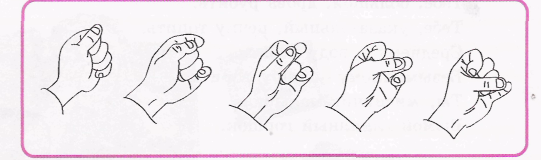 — Братец, принеси дрова!— Заболела голова!— Средний, ты наколешь дров?—  Я сегодня не здоров!—  Ну, а ты натопишь печку?—  Ох, болит мое сердечко!—  Ты, меньшой, свари обед!—   У меня силенок нет!—  Что же, сделаю все сам, Но обеда вам не дам!Голодать готовы?—  Мы уже здоровы!                И. Лопухина          * *Правая и леваяВодят поезда,Правая и леваяСтроят города.Правая и леваяМогут шить и штопать,Правая и левая    Могут громко хлопать.За окошком ходит ночь.Руки так устали...Правая и левая спят на одеяле.             О. Дриз           * *Ну-ка, братцы,За работу!Покажи свою охоту!Тебе, большой, дрова рубить.Тебе, указательный, печку топить.Среднему — воду носить.Безымянному — кашу варить.Ты, мизинчик-малышок,Вымой глиняный горшок.Мимические упражнения                                                                                                                                                                                                                                                                                                     Выражение эмоционального состояния (настроения): доволен — недоволен; виноват, пристыжен; возмущен; смущен; счастлив — несчастлив; озабочен; спокоен — рассержен.Выразить мимикой свое состояние. Вам говорят ласковые слова — приятно, ругают — неприятно. Мама не пустила гулять — расстроены, пришел друг в гости — радостны.Показать, как вы рассердились на щенка, который стащил папины тапочки. Простили его — у вас доброе выражение лица.Изобразить человека, изнемогающего от жажды и голода.                                                                                                                                                                                                                                                                                                Показать, каким разным может быть взгляд человека. Изобразить насмешливый, добрый, хитрый, умоляющий, печальный, злобный, ликующий, сияющий, обиженный взгляд.Закрывать по очереди глаза: «Спи, глазок, спи, другой. Засыпай, правый глаз. Засыпай, левый глаз. Просыпайтесь сразу, оба глаза!»Психогимнастика. Пластические этюдыОсторожные   дети.  Показать,  какими  осторожными вы бываете в лесу, боясь напугать лесных обитателей.Вдруг услышали медвежьи шаги, испугались. Оказалось — это  зайчик  пробежал. Показать: вы смелые, бесстрашные, никого не боитесь.Вы долго ходили по лесу, устали,  измучились,  проголодались. Поели земляники — стали бодрыми, радостными.Образные перевоплощения. Изобразить человека, который несет тяжелый груз. Показать: великан ходит среди лилипутов, лилипут среди великанов. Изобразить охоту первобытных людей на мамонта.Выполнять движения пальчиками и руками в соответствии с держанием стихотворения.Мы во двор пошли гулятьРаз, два, три, четыре, пять,(Загибать пальчики по одному.)Мы во двор пришли гулять.Бабу снежную лепили.(Имитировать лепку комов.)Птичек крошками кормили,(Крошить хлебушек всеми пальчиками.)С горки мы потом катались.(Вести указательным пальцем правой руки по ладони левой руки.)А еще в снегу валялись.(Класть ладошки на стол то одной, то другой стороной.)Все в снегу домой пришли,(Отряхивать ладошки.)Съели суп и спать легли.(Производить движения воображаемой ложкой, положить руки под щеку.) Н.НищеваЧто за шум на кухне этой?  Будем жарить мы котлеты. Мясорубку мы возьмем.            Быстро мясо провернем.Миксером взбиваем дружно                         Все, что нам для крема нужно.       Чтобы торт скорей испечь,               Включим мы электропечь.Стелют постелиСорок четыре веселых чижа:Чиж на кровати,Чиж на диване,Чиж на корзине,Чиж на скамье,Чиж на коробке,Чижна катушке,Чиж на бумажке.Чиж на полу. Д. ХармсУ зверей четыре лапы.поднимаем и опускаем 4 пальца на обеих рукахКогти могут поцарапать.пальцы двигаются как коготкиНе лицо у них, а морда.соединить пальцы двух рук, образовав шарик, по очереди разъединять пальцы, опуская их внизХвост, усы, а носик мокрый.волнообразные движения рукой, «рисуем» усы, круговые движения пальцем по кончику носаИ, конечно, ушкирастираем ладонями ушиТолько на макушке.массажируем две точки на темениВышивает, шьёт иголка,Пальцу больно,Пальцу колко.А напёрстокВ тот же мигК девочке на пальчикПрыг!Говорит иголке:Шей,А колоться ты не смей!Левая ладошка раскрыта, в правой руке - воображаемая иголка; иголка « шьёт» и задевает кончик указательного пальца на левой руке.Дети делают правой рукой такое движение, как будто надевают на указательный палец левой руки напёрсток.« Шьют».Грозят указательным пальчиком левой руки.Сколько птиц в кормушке нашей прилетело? Мы расскажем.           Две синицы, воробей,                Шесть щеглов и голубей,             Дятел в пёстрых перышках.    Всем хватило зёрнышекРитмично сжимают и разжимают кулачки.На каждое название птицы загибают по одному пальчику.Опять сжимают и разжимают кулачки.Шла уточка бережочком, Шла серая по крутому. Вела детей за собою, И малого, и большого, И среднего, и меньшого, И самого любимого.« Идут» двумя пальчиками по столу, переваливаясь.Загибают безымянный палец; большой палец. Загибают средний палец; мизинец. Загибают указательный палец.